ΑΔΙΑΒΑΘΜΗΤΟΚΑΝΟΝΙΚΟ  Σύμφωνα με τα πρόσφατα ανακοινωθέντα στοιχεία από την ΕΛ.ΣΤΑΤ. για το χρονικό διάστημα Ιανουαρίου-Σεπτεμβρίου 2022 : α) η συνολική αξία των ελληνικών εξαγωγών ανήλθε στο ποσό των 40,6 δισ. ευρώ έναντι 28,7 δισ. ευρώ κατά το ίδιο διάστημα του έτους 2021, παρουσιάζοντας αύξηση κατά 41,1%.  β) η συνολική αξία των ελληνικών εισαγωγών ανήλθε στο ποσό των 67,8 δισ. ευρώ έναντι 45,6 δισ. Ευρώ, κατά το ίδιο διάστημα του έτους 2021, παρουσιάζοντας αύξηση κατά 48,9%. γ) το έλλειμμα του εμπορικού ισοζυγίου ανήλθε σε 27,3 δισ. ευρώ έναντι 16,8 δισ. Ευρώ κατά το ίδιο διάστημα του έτους 2021, παρουσιάζοντας αύξηση κατά 62,3%. Όσον αφορά στη Ρουμανία, τα αντίστοιχα ποσά ήταν :α) η συνολική αξία των ελληνικών εξαγωγών στην Ρουμανία, ανήλθε στο ποσό των 1.332,7 δισ. ευρώ έναντι 990,6 εκατ. ευρώ κατά το ίδιο διάστημα του έτους 2021, παρουσιάζοντας αύξηση κατά 41,1%.β) η συνολική αξία των ελληνικών εισαγωγών από την Ρουμανία, ανήλθε στο ποσό των 727,4 εκατ. ευρώ έναντι 590,9 εκατ. Ευρώ, κατά το ίδιο διάστημα του έτους 2021, παρουσιάζοντας αύξηση κατά 48,9%. γ) το πλεόνασμα του διμερούς εμπορικού ισοζυγίου ανήλθε σε 605,3 εκατ. ευρώ έναντι 399,7 εκατ. Ευρώ κατά το ίδιο διάστημα του έτους 2021, παρουσιάζοντας αύξηση κατά 66%. Αναλυτικότερα και όσον αφορά στις ελληνικές εξαγωγές στη Ρουμανία και στα 20 κυριότερα εξαγόμενα προϊόντα (αξία εξαγ. Άνω των 13 εκ.Ευρώ), προκύπτουν τα εξής :  1. ΕξαγωγέςΠηγή : Στοιχεία ΕΛ.ΣΤΑΤ., Επεξεργασία Γραφείο ΟΕΥ ΒουκουρεστίουΔιάρθρωση ελληνικών εξαγωγών προς Ρουμανία, Χαρακτηριστικά.1. Η Ρουμανία όπως και κατά το σύνολο του 2021 έτσι και στο 9μηνο του 2022, εξακολουθεί να παραμένει στην 9η θέση των κυριότερων εξαγωγικών προορισμών για τα ελληνικά προϊόντα.2. Όπως είναι γνωστό, η κυριότερη ομάδα ελληνικών εξαγόμενων προϊόντων είναι αυτή των πετρελαιοειδών και ειδικότερα ο κωδικός 2710 Έλαια Πετρελαίου. Στην ανωτέρω χρονική περίοδο η συνολική αξία εξαγωγών στον συγκεκριμένο κωδικό έφθασε στα 7,2 δισ.Ευρώ ή ποσοστό περίπου 18% του συνόλου των ελληνικών εξαγωγών. Στην Ρουμανία ο κωδικός 2710 δεν αποτελεί έναν από τους κύριους εξαγόμενους κωδικούς (όπως αποτελεί για τις εξαγωγές σε Λίβανο, Λιβύη, Τουρκία, Ν.Κορέα, Ιταλία, Κύπρο και Β.Μακεδονία).Σε αντίθεση η Ρουμανία αποτελεί τον 4ο κυριότερο κυριότερο ελληνικό εξαγωγικό προορισμό για τον κωδικό 2713 Οπτάνθρακας (κοκ) από πετρέλαιο, άσφαλτος από πετρέλαιο, με συνολική αξία εξαγωγών στα 28,9 εκ.Ευρώ και σημαντική αύξηση κατά 78,6% έναντι της αντίστοιχης περιόδου του 2021. 2. Από τους 20 κυριότερους εξαγόμενους Κωδικούς, οι 17 σημείωσαν αύξηση και οι 3 σημείωσαν μείωση. Μεγαλύτερες αυξήσεις σημειώθηκαν: στον Κωδικό 2711 Αέρια πετρελαίου και άλλοι αέριοι υδρογονάνθρακες κατά 25.875,64%, στον Κωδικό 3102 Λιπάσματα ορυκτά ή χημικά αζωτούχα κατά 932,09%, και επίσης στον Κωδικό 3105 Λιπάσματα ορυκτά ή χημικά που περιέχουν άζωτο, φωσφόρο και κάλιο κατά 222,8%.3. Κυριότερα εξαγόμενα προϊόντα στη Ρουμανία αποτελούν τα : Κωδ.7213 Χοντρόσυρμα από σίδηρο ή  χάλυβα με εξαγωγές αξίας περίπου 100 εκ.Ευρώ (ποσοστό στο σύνολο 7,5%) με μείωση εξαγωγών στο -16,5% σε σχέση με την αντίστοιχη περίοδο του 2021 και Κωδ.7408 Σύρματα από χαλκό, με εξαγωγές αξίας περίπου 87 εκ.Ευρώ (ποσοστό στο σύνολο 6,5%) με αύξηση εξαγωγών στο 16,5% σε σχέση με την αντίστοιχη περίοδο του 2021, Κωδ.3105 Λιπάσματα ορυκτά ή χημικά που περιέχουν άζωτο, φωσφόρο και κάλιο, με εξαγωγές αξίας περίπου 71,7 εκ.Ευρώ (ποσοστό στο σύνολο 5,4%) με αύξηση εξαγωγών στο 222,8% σε σχέση με την αντίστοιχη περίοδο του 2021 και ο Κωδ.9503 Παιχνίδια για παιδιά,  με εξαγωγές αξίας περίπου 64,5 εκ.Ευρώ (ποσοστό στο σύνολο 4,8%) με αύξηση εξαγωγών στο 0,13% σε σχέση με την αντίστοιχη περίοδο του 2021.4. Όσον αφορά στις εξαγωγές αγροτικών-αγροδιατροφικών προϊόντων, η Ρουμανία εξακολουθεί να παραμένει στους κυριότερους εξαγωγικούς προορισμούς, ενώ η συνολική αξία εξαγωγών των αγροδιατροφικών προϊόντων, υπερέβη κατά το 9μηνο του 2022 τα 191 εκ.Ευρώ ή ποσοστό 14% του συνόλου των ελληνικών εξαγωγών προς Ρουμανία.Τα κυριότερα εξαγόμενα αγροτικά προϊόντα να είναι τα : -Κωδ. 0809 Βερίκοκα, κεράσια, ροδάκινα με αξία εξαγωγών στα 29,3 εκ.Ευρώ και αύξηση έναντι της αντίστοιχης περιόδου του 2021 στο 69,6%, -Κωδ. 0805 Εσπεριδοειδή με αξία εξαγωγών στα 24,5 εκ.Ευρώ και μείωση έναντι της αντίστοιχης περιόδου του 2021 στο -2,6%, -Κωδ. 0810 Φράουλες, σμέουρα, βατόμουρα με αξία εξαγωγών στα 24,4 εκ.Ευρώ και αύξηση έναντι της αντίστοιχης περιόδου του 2021 στο 59,9% και -Κωδ. 0803 Μπανάνες με αξία εξαγωγών στα 19,2 εκ.Ευρώ και αύξηση έναντι της αντίστοιχης περιόδου του 2021 στο 36,1%,ενώ στο παρακάτω Πίνακα αναφέρονται και τα υπόλοιπα κυριότερα εξαγόμενα αγροδιατροφικά προϊόντα , εκ των οποίων οι υψηλότερες αυξήσεις εξαγωγών παρουσιάζονται στα : - Κωδ. 0402 Γάλα και κρέμα γάλακτος, +305,3%- Κωδ. 0204 Κρέατα προβατοειδών-αιγοειδών, +180,1%- Κωδ. 2203 Μπίρα από βύνη, +134,1%- Κωδ. 0813 Βερίκοκα, δαμάσκηνα, μήλα, ροδάκινα, αχλάδια, +57,1%- Κωδ. 1806 Σοκολάτα και άλλα παρασκευάσματα διατροφής που περιέχουν κακάο, +43,6% Αναλυτικότερα : 2. ΕισαγωγέςΠηγή : Στοιχεία ΕΛ.ΣΤΑΤ., Επεξεργασία Γραφείο ΟΕΥ ΒουκουρεστίουΔιάρθρωση ελληνικών εισαγωγών από την Ρουμανία, Χαρακτηριστικά.1. Κυριότερο εισαγόμενο προϊόν από την Ρουμανία διαχρονικά ήταν τα Λάδια από πετρέλαιο, Κωδ. 2710, κωδικός όμως που κατά το 9μηνο 2022, σημείωσε σημαντική πτώση κατά 47,4% και υποχώρησε στην 3η θέση των κυριότερων εισαγόμενων προϊόντων.2. Τα 5 κυριότερα εισαγόμενα προϊόντα κατά το 9μηνο 2022 ήταν τα :- Κωδ. 8544, Σύρματα και καλώδια με ηλεκτρική μόνωση, Αξία εισαγωγών 33,6 εκ.Ευρώ αύξηση +62,3%- Κωδ. 2402, Τσιγάρα-Πούρα, Αξία εισαγωγών 29,3 εκ.Ευρώ μείωση -10,9%- Κωδ. 2710, Λάδια από πετρέλαιο ή από ασφαλτούχα ορυκτά, Αξία εισαγωγών 26,5 εκ.Ευρώ μείωση   -47,4%- Κωδ. 7204, Απορρίμματα και θραύσματα σιδήρου ή χάλυβα, Αξία εισαγωγών 25,4 εκ.Ευρώ αύξηση   +332,9%- Κωδ. 8703, Επιβατικά αυτοκίνητα, Αξία εισαγωγών 20,3 εκ.Ευρώ αύξηση +41,4%3. Οι σημαντικότερες αυξήσεις στην αξία εισαγωγών κατεγράφησαν στους Κωδικούς : 7601 Αργίλιο σε ακατέργαστη μορφή +64.825%,  9403 Έπιπλα +354,8% και 7204 Απορρίμματα και θραύσματα σιδήρου ή χάλυβα +332,9%.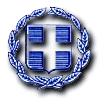 ΠΡΕΣΒΕΙΑ THΣ ΕΛΛΑΔOΣ ΣΤΟ ΒΟΥΚΟΥΡΕΣΤΙΓΡΑΦΕΙΟ ΟΙΚΟΝΟΜΙΚΩΝ & ΕΜΠΟΡΙΚΩΝ ΥΠΟΘΕΣΕΩΝ      22 Νοεμβρίου 2022        ΑΠ.Φ : 2700/2399ΠΡΟΣ:Β4 Δ/νσηΚΟΙΝ.:1. ΥΠ.ΕΞ.- Δ. Γ. Υφυπουργού κ. Φραγκογιάννη- Γραφείο κ. Γ.Γ. ΔΟΣ και Εξωστρέφειας- Γραφεία κας Β΄Γεν. Δ/ντριας- Β1 Δ/νση2. Σύνδεσμοι-Φορείς-ΕπιμελητήριαΕ.Δ.:Γραφείο κας ΠρέσβεωςΘΕΜΑ:Εμπορικό Ισοζύγιο Ελλάδας-Ρουμανίας, 9μηνο 2022, αύξηση εξαγωγών κατά 34,5%, αύξηση εισαγωγών κατά 23,1%, η Ρουμανία εξακολουθεί να παραμένει στην 9η θέση των κυριότερων εξαγωγικών προορισμών για τα ελληνικά προϊόντα.CN4ΠΕΡΙΓΡΑΦΗΑΞΙΑ_ ΕΥΡΩ  ΙΑΝ.-ΣΕΠΤ. 2022ΑΞΙΑ_ ΕΥΡΩ  ΙΑΝ.-ΣΕΠΤ. 2021Μεταβολή 2022/2021CN4ΣΥΝΟΛΟ1.332.721.870990.575.08334,54%1'7213Χοντρόσυρμα από σίδηρο ή  χάλυβα99.911.701119.643.230-16,49%2'7408Σύρματα από χαλκό 87.025.02874.722.21616,46%3'3105Λιπάσματα ορυκτά ή χημικά που περιέχουν άζωτο, φωσφόρο και κάλιο71.674.41422.203.997222,80%4'9503'Παιχνίδια για παιδιά64.502.04164.420.2480,13%5'7214'Ράβδοι από σίδηρο ή χάλυβα44.352.58526.191.55469,34%6'2711'Αέρια πετρελαίου και άλλοι αέριοι υδρογονάνθρακες44.230.534170.27725875,64%7'8471'Μηχανές επεξεργασίας δεδομένων, αυτόματες, και μονάδες αυτών41.120.79027.583.31149,08%8'3903'Πολυμερή του στυρολίου σε αρχικές μορφές29.778.31320.067.92148,39%9'0809'Βερίκοκα, κεράσια, ροδάκινα29.276.81817.258.18269,64%10'2713'Οπτάνθρακας (κοκ) από πετρέλαιο, άσφαλτος από πετρέλαιο28.850.33716.150.53178,63%11'0805'Εσπεριδοειδή24.526.35425.169.085-2,55%12'0810'Φράουλες, σμέουρα, βατόμουρα24.419.29215.276.33359,85%13'3901'Πολυμερή του αιθυλενίου σε αρχικές μορφές24.104.65416.851.18043,04%14'7606'Ελάσματα και ταινίες, από αργίλιο, με πάχος > 0,2 mm 22.606.42118.453.82522,50%15'3102'Λιπάσματα ορυκτά ή χημικά αζωτούχα20.512.3651.987.466932,09%16'0803'Μπανάνες19.180.15514.090.48936,12%17'7604'Ράβδοι και είδη με καθορισμένη μορφή, από αργίλιο, π.δ.κ.α.17.438.12015.035.76015,98%18'3902'Πολυμερή του προπυλενίου ή άλλων ολεφινών, σε αρχικές μορφές15.558.35112.191.38927,62%19'7411'Σωλήνες από χαλκό13.690.34314.861.710-7,88%20'3907'Πολυακετάλες, άλλοι πολυαιθέρες και ρητίνες-εποξείδια, σε αρχικές μορφές.13.386.3128.117.57564,91%'2005'Λαχανικά παρασκευασμένα ή διατηρημένα χωρίς ξίδι, μη κατεψυγμένα 13.261.62117.095.855-22,43%'0302'Ψάρια, βρώσιμα, νωπά ή διατηρημένα με απλή ψύξη 10.567.36110.505.8620,59%'1905'Προϊόντα αρτοποιίας, ζαχαροπλαστικής ή μπισκοτοποιίας, 7.553.2237.443.2471,48%'2203'Μπίρα από βύνη6.515.0602.783.216134,08%'0807'Πεπόνια, στα οποία περιλαμβάνονται και τα καρπούζια, 6.445.5116.384.2290,96%'1511'Φοινικέλαιο και τα κλάσματά του, έστω και εξευγενισμένα, 6.425.4214.628.44038,82%'0707'Αγγούρια και αγγουράκια, νωπά ή διατηρημένα 6.265.9324.857.25629,00%'1901'Εκχυλίσματα βύνης, καθώς και παρασκευάσματα διατροφής από αλεύρια, σιμιγδάλια, άμυλα 4.918.8293.939.14124,87%'2009'Χυμοί φρούτων, στους οποίους περιλαμβάνεται και ο μούστος σταφυλιών, ή λαχανικών, 4.304.2074.377.614-1,68%'0806'Σταφύλια, νωπά ή ξερά3.897.3915.348.463-27,13%'0710'Λαχανικά, άβραστα ή βρασμένα στο νερό ή στον ατμό, κατεψυγμένα3.513.0862.977.13118,00%'0701'Πατάτες, νωπές ή διατηρημένες με απλή ψύξη3.298.9743.031.2698,83%'1509'Ελαιόλαδο και τα κλάσματά του, 3.185.5382.371.87234,30%'2008'Καρποί και φρούτα και άλλα βρώσιμα μέρη φυτών, παρασκευασμένα ή διατηρημένα, με ή χωρίς προσθήκη2.825.7982.053.50837,61%'1006'Ρύζι2.807.6023.768.776-25,50%'0402'Γάλα και κρέμα γάλακτος (ανθόγαλα) που δεν είναι συμπυκνωμένα ή με προσθήκη ζάχαρης 2.698.210665.741305,29%'0204'Κρέατα προβατοειδών ή αιγοειδών, νωπά, διατηρημένα 2.565.730915.897180,13%'0405'Βούτυρο, 2.469.3622.993.435-17,51%'1806'Σοκολάτα και άλλα παρασκευάσματα διατροφής που περιέχουν κακάο2.281.4371.588.94043,58%'2007'Γλυκά κουταλιού, ζελέδες, μαρμελάδες, 2.263.6861.830.97323,63%'0813'Βερίκοκα, δαμάσκηνα, μήλα, ροδάκινα, αχλάδια, 2.152.9201.370.33857,11%'1902'Ζυμαρικά εν γένει έστω και ψημένα ή παραγεμισμένα 2.034.1101.789.12513,69%CN4ΠΕΡΙΓΡΑΦΗΑΞΙΑ_ ΕΥΡΩ  ΙΑΝ.-ΣΕΠΤ. 2022ΑΞΙΑ_ ΕΥΡΩ  ΙΑΝ.-ΣΕΠΤ. 2021Μεταβολή 2022 / 2021CN4ΣΥΝΟΛΟ727.414.349590.893.92223,1%1'8544Σύρματα και καλώδια με ηλεκτρική μόνωση33.641.49420.730.98762,3%2'2402Τσιγάρα, Πούρα29.262.99832.835.347-10,9%3'2710'Λάδια από πετρέλαιο ή από ασφαλτούχα ορυκτά26.456.75650.298.921-47,4%4'7204'Απορρίμματα και θραύσματα σιδήρου ή χάλυβα25.435.6895.875.996332,9%5'8703Επιβατικά αυτοκίνητα20.333.95214.379.88041,4%6'2202Νερά19.684.70614.825.88432,8%7'0104'Προβατοειδή και αιγοειδή, ζωντανά19.042.17221.668.724-12,1%8'1005'Καλαμπόκι18.391.50615.417.43619,3%9'4805Χαρτιά και χαρτόνια, για ανακύκλωση16.853.20112.753.66032,1%10'7601'Αργίλιο σε ακατέργαστη μορφή16.663.05525.66564825%11'0406Τυριά και πηγμένο γάλα για τυρί15.228.13310.770.59341,4%12'4410'Πλάκες-διαφράγματα από ξύλο ή άλλες ξυλώδεις ύλες14.601.2129.062.82061,1%13'9403Έπιπλα14.590.2813.207.723354,8%14'7208Πλατέα προϊόντα έλασης από σίδηρο ή χάλυβα14.571.96730.720.905-52,6%15'1001'Σιτάρι και σμιγάδι14.091.60013.278.6246,1%16'9028Μετρητές αερίων, υγρών ή ηλεκτρισμού13.230.5169.282.85242,5%17'3402Οργανικές ουσίες επιφανειακής δράσης (εκτός από σαπούνια)12.877.8167.298.59376,4%18'7602'Απορρίμματα και θραύσματα, από αργίλιο11.326.0125.959.96990,0%19'1905'Προϊόντα αρτοποιίας, ζαχαροπλαστικής ή μπισκοτοποιίας9.952.8568.028.75624,0%20'3923'Είδη μεταφοράς ή συσκευασίας, από πλαστικές ύλες9.787.2578.934.3089,5%Ο Δ/νωνΠαντελής ΓιαννούληςΣύμβουλος ΟΕΥ Α΄